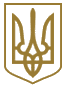 КАБІНЕТ МІНІСТРІВ УКРАЇНИПОСТАНОВАвід 10 листопада 2017 р. N 885КиївПро внесення змін до Положення про порядок видачі посвідчень водія та допуску громадян до керування транспортними засобамиКабінет Міністрів України постановляє:Внести до Положення про порядок видачі посвідчень водія та допуску громадян до керування транспортними засобами, затвердженого постановою Кабінету Міністрів України від 8 травня 1993 р. N 340 (ЗП України, 1993 р., N 10, ст. 211; Офіційний вісник України, 2009 р., N 39, ст. 1311; 2011 р., N 67, ст. 2583; 2013 р., N 68, ст. 2491; 2015 р., N 90, ст. 3041; 2016 р., N 16, ст. 648, N 77, ст. 2572), зміни, що додаються.Інд. 29ЗАТВЕРДЖЕНО
постановою Кабінету Міністрів України
від 10 листопада 2017 р. N 885ЗМІНИ,
що вносяться до Положення про порядок видачі посвідчень водія та допуску громадян до керування транспортними засобами1. Пункт 2 доповнити абзацами такого змісту:"Посвідчення водія, видане особі вперше, дійсне протягом двох років з дня його видачі з обмеженим правом керування транспортним засобом.Посвідченням водія, виданим вперше, є документ, що підтверджує право його власника на керування транспортним засобом, отриманий після проходження особою, яка раніше не мала посвідчення водія або яка була позбавлена права на керування транспортним засобом чи здійснила обмін посвідчення водія протягом двох років з дати його видачі, медичного огляду в порядку, встановленому МОЗ, а також підготовки відповідно до планів і програм та після складення теоретичного і практичного іспитів у територіальних органах з надання сервісних послуг МВС.Обмеженим правом керування транспортним засобом є заборона перевищувати швидкість 70 кілометрів на годину.".2. Пункт 20 доповнити абзацом такого змісту:"Повернення посвідчення водія особам, які отримали його вперше та позбавлені права на керування транспортними засобами, не здійснюється. Таке посвідчення передається до сервісного центру МВС за зареєстрованим місцем проживання особи для його знищення. Поновлення права на керування транспортними засобами в такому випадку здійснюється шляхом отримання нового посвідчення водія, яке вважається виданим вперше після проходження позачергового медичного огляду, підготовки відповідно до планів і програм та після складення теоретичного і практичного іспитів у сервісному центрі МВС.".3. Пункт 24 доповнити абзацом такого змісту:"У такому випадку під час обміну посвідчення водія, отриманого вперше, до закінчення строку його дії особі видається нове посвідчення, яке вважається таким, що видане вперше, із зазначенням строку дії посвідчення, що підлягає обміну.".4. Пункт 25 доповнити абзацом такого змісту:"Під час обміну посвідчення водія, отриманого вперше, до закінчення строку його дії, особі видається нове посвідчення, яке вважається таким, що видане вперше, із зазначенням строку дії посвідчення, що підлягає обміну.".5. Доповнити Положення пунктом 251 такого змісту:"251. Обмін посвідчення водія, виданого особі вперше, після закінчення строку його дії проводиться без складення іспитів за умови вчинення особою протягом двох років з дня видачі такого посвідчення не більше двох адміністративних правопорушень у сфері забезпечення безпеки дорожнього руху.У разі вчинення особою протягом двох років з дня видачі вперше посвідчення водія трьох і більше адміністративних правопорушень у сфері забезпечення безпеки дорожнього руху обмін такого посвідчення здійснюється із складенням теоретичного та практичного іспитів у сервісному центрі МВС.".6. У пункті 27:1) в абзаці першому слова "посвідчення водія, не придатного" замінити словами "посвідчення водія, у тому числі виданого вперше, не придатного";2) абзац другий після слів "Обмін посвідчення водія" доповнити словами ", у тому числі виданого вперше,".7. Абзац перший пункту 28 після слів "Обмін посвідчення водія" доповнити словами ", у тому числі виданого вперше,".8. У пункті 29:1) абзац перший після слів "Про втрату посвідчення водія" доповнити словами ", у тому числі виданого вперше,";2) доповнити пункт абзацами такого змісту:"У таких випадках власнику посвідчення водія, отриманого вперше, у разі звернення до закінчення строку його дії, видається нове посвідчення, яке вважається таким, що видане вперше, із зазначенням строку дії втраченого або викраденого посвідчення.У разі звернення власника втраченого або викраденого посвідчення водія, отриманого вперше, після закінчення строку його дії, нове посвідчення водія видається в порядку, передбаченому пунктом 251 цього Положення.".Прем'єр-міністр УкраїниВ. ГРОЙСМАН